Prijedlog zakona o izvršenju budžeta Republike Srpske za 2024. godinu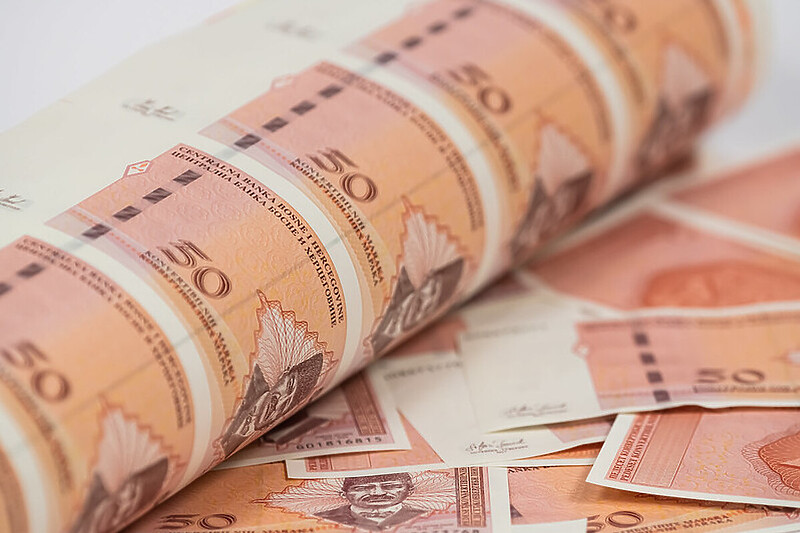 Oblast: EkonomijaPredlagač: Vlada RSStatus: Usvojen na 7. redovnoj sjednici NSRS, Sl. glasnik RS 112/23, 29.12.2023. Kratak uvod: Ovim zakonom uređuje se način izvršenja budžeta Republike Srpske za 2024. godinu, koji se donosi za period od jedne fiskalne godine i važi za tu fiskalnu godinu. Zakonom se propisuje način korištenja prihoda budžetskih korisnika i vlastitih prihoda pojedinih budžetskih korisnika, kao i to koji se prihodi naplaćuju i raspoređuju preko sistema Jedinstvenog računa trezora. Ministarstvo finansija upravlja i kontroliše priliv i odliv novčanih sredstava prema usvojenom budžetu te način korištenja sredstava za nabavku nefinansijske imovine, kao i način korištenja sredstava za subvencije i grantove.S obzirom na to da se Prijedlog budžeta Republike Srpske za 2024. godinu dostavio u proceduru po hitnom postupku, a da se Zakonom o izvršenju budžeta Republike Srpske za 2024. godinu uređuje način izvršenja budžeta Republike Srpske za 2024. godinu, bilo je neophodno i ovaj zakon donijeti po hitnom postupku.  Detaljnije: U obrazloženju ovog prijedloga navedeno je kako je Zakonom o izvršenju budžeta Republike Srpske za 2024. godinu definisano da se ukupni izdaci budžetskih korisnika, uključujući i izdatke za otplatu duga, raspoređuju po budžetskim korisnicima u skladu s Odlukom o usvajanju budžeta Republike Srpske za 2024. godinu.Tekst prijedloga s obrazloženjem predloženih rješenja možete preuzeti klikom na opciju “Preuzmite tekst zakona”.Fotografija: Klix